…………………………………………………  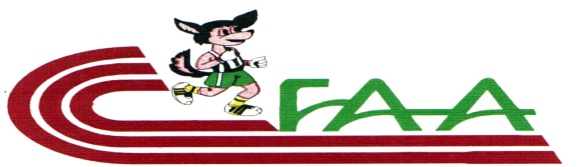 CALENDRIER DES CHAMPIONNATS NATIONAUX 2014-2015Novembre 2014Février 2015Mars 2015Avril 2015Mai 2015Juin 2015Aout 2015Novembre 2015Dates des Examens et Vacances Scolaires 2015Examens5° Année 				: le 03 Juin 2015BEM 					: du 08 au 10 Juin 2015BAC 					: du 14 au 18 Juin 2015Vacances ScolairesVacances d’Automne		: du 30 Octobre au 05 Novembre 2014Vacances d’Hiver 		: du 18 Décembre 2014 au 04 Janvier 2015Vacances du Printemps 	: du 19 Mars au 05 Avril 2015JourDateEpreuves InternationalesEpreuves NationalesLieuOrgSam01Marathon Internationale d’AlgerChampionnat National de Marathon « Brahim SLAMANI »AlgerLAA/FAAJourDateEpreuves NationalesLieuOrgSam28Championnat National de Cross Country « A.LAMRAOUI & S.A.Abdelhamid »(C.J.S)T.OuzouLWA/FAAJourDateEpreuves NationalesLieuOrgVenSam1314Critérium National Hivernal « HAMMANI Abdelkader »BiskraLWA/FAAJourDateEpreuves NationalesLieuOrgSam04Coupe d’Algérie Marche sur Route(C.J.S) « El Hadj Mechekal »LarbaaLWA-FAAVenSam2425Championnat National Inter Clubs « Bachir Moulay »BejaiaLWA-FAASam11Championnat National de Semi-marathon « Abdelmadjid MADA »TebessaLWA-FAAJourDateEpreuves NationalesLieuOrgJeuVenSam212223Championnat National Epreuves Combinées« Hocine BOUDIFA »BMCJSLWA-FAAJourDateEpreuves NationalesLieuOrgMarJeu02Au04Championnat National Cadets Juniors « Arezki HAMOUTENE »BejaiaLWA/FAAMer10Championnat National 10000m « Lyes BOUALLAGA »LWA-FAAVenSam1213Festival National de Jeunes BM « Ahmed BOUHOUCHE »Ain-DeflaLWA-FAAJourDateEpreuves NationalesLieuOrgSamDim0102Championnat National OPEN « Tayeb MGHEZZI »AlgerLWA-FAAJourDateEpreuves NationalesLieuOrgDim01Championnat National de Marathon « SLAMANI Brahim »AlgerLWA-FAA